Чемпіонат ДЮФЛІФО сезон 2023/24 рр.Паспорт футболіста вікова категорія U-16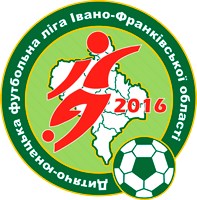 Команда __________________________________Чемпіонат ДЮФЛІФО сезон 2023/24 рр.Паспорт футболіста вікова категорія U-16Команда __________________________________Чемпіонат ДЮФЛІФО сезон 2023/24 рр.Паспорт футболіста вікова категорія U-16Команда __________________________________Чемпіонат ДЮФЛІФО сезон 2023/24 рр.Паспорт футболіста вікова категорія U-16Команда __________________________________Чемпіонат ДЮФЛІФО сезон 2023/24 рр.Паспорт футболіста вікова категорія U-16Команда __________________________________Чемпіонат ДЮФЛІФО сезон 2023/24 рр.Паспорт футболіста вікова категорія U-16Команда __________________________________